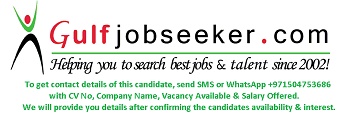  Gulfjobseeker.com CV No:256094	E-mail: gulfjobseeker@gmail.comTitle: Software Engineer /ERP Analyst.
Location: United Arab Emirates.
Objective	To work in an environment that effectively utilizes my analytical, interpersonal, leadership and organizational skills to conceive and achieve solutions. SummarySince 2007, have around 8 years of extensive hands on experience of designing and development of applications.Worked as a Senior Software Engineer at D&D Solutions, Dubai, U.A.E.Graduated in 2004 from NIE, India.
ExperienceDnD Solutions L.L.C,  , U.A.E.Senior Software Engineer / ERP Analyst – 2010 - 2015.Specialist Software Solutions,  , Kerala.Software Engineer – 2007 – 2009.Key AbilitiesStrong combination of technical skills and domain knowledge.Expertise at all levels of system, from database to business rules.Development of creative solutions to complex challenges.Self motivated, flexible worker and quick learner.Technical SkillsERP Applications and reporting development.VB.net, VB6, SQL Server, Oracle.SQL Programming and Administration.Crystal Reports, MS Excel, MS Access.EducationBachelor Of Computer Application.Projects Worked 

1. Enterprise Applications Developer 
Company:DnD Solutions, Dubai, U.A.E. 2010 - 2015
Role: Development and Support of ‘DOTS’ ERP System.Tools: .Net, VB6, SQL Server, Crystal Report 8.5.Description:‘DOTS’ ERP is a small business ERP, is designed to meet the needs of small enterprises. It integrates all the modules, including Manufacturing, Inventory, Financials, Sales, HRM & Payroll and Asset Management.Roles & Resposibilities:Key member of ‘DOTS’ ERP system implementation team.Performed systems analysis and programming of the all the modules.Maintenance and enhancement of the system.Customization on user-requested modifications.Ad hoc report writing, and patch implementation.Provided training and support to users.Acted as liaison between the team and the clients.Highlights:Altered processing to minimize inventory and purchasing workload through greater flexibility in material planning.Improved inventory processing and material transfer for maximum inventory utilization, and control of supplier.Data uploading, validation and migration.Go-live was achieved in less than three months.2. Clinic Management with Insurance Claim As Per DHA Rule Role: Development Lead and Support.Tools: VB.Net, SQL Server, Crystal Report 8.5.This is to automate the complete clinic system, includes Patient registration, Doctor consultation, Treatment history, Lab test, Insurance claim form, prescription and invoice printing, XML generation, Remittance and reconciliation of claims.3. School Automation System 
Company: Specialist Software Solutions, Kannur, Kerala. 2006 - 2009Role: Development and Support.Tools: VB6, SQL Server, Crystal Report 8.5.This is to automate the complete School system, includes Admission, Fee collection, Class Scheduling, Time table, Attendance and Exam scheduling.Personal Profile	Nationality			: 	Indian	Religion			:	IslamDate of Birth			:	 28th Feb 1983	Age				:	32 Years	Gender			: 	Male	Marital Status			: 	Married	Languages Known		:	English, Hindi and Malayalam.